玉溪仁才人力资源服务有限责任公司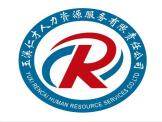 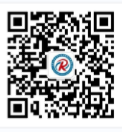        招聘人员报名表填表日期：    年    月     日                 编号：                         姓   名姓   名性   别民   族贴近期照片贴近期照片出生年月出生年月婚姻状况政治面貌贴近期照片贴近期照片身份证号码身份证号码报考岗位贴近期照片贴近期照片毕业学校毕业学校毕业时间贴近期照片贴近期照片有何特长有何特长健康状况贴近期照片贴近期照片入伍时间入伍时间退伍时间驾照类型驾  龄微信号微信号邮箱号联系电话身  高身  高体  重家庭住址      紧急情况联系人紧急情况联系人紧急情况联系人与本人关系：               紧急联系电话：与本人关系：               紧急联系电话：与本人关系：               紧急联系电话：与本人关系：               紧急联系电话：与本人关系：               紧急联系电话：与本人关系：               紧急联系电话：与本人关系：               紧急联系电话：教育经历起始时间起始时间终止时间终止时间毕业学校毕业学校所学专业学历学位学历学位教育经历教育经历教育经历教育经历工作经历起始时间起始时间终止时间终止时间工作单位工作单位职   务离职原因离职原因工作经历工作经历工作经历工作经历家庭 主要成员姓   名姓   名成员关系成员关系工作单位工作单位职   务联系电话联系电话家庭 主要成员家庭 主要成员家庭 主要成员家庭 主要成员本人郑重承诺：上述填写内容和报名时提供的相关证件真实有效，符合招聘公告的报名条件。如有不实或弄虚作假，本人自愿放弃报名、考试、聘用资格并承担相应责任。承诺：服从 不服从 岗位调配。                                                                          承诺人（签名）：            年    月    日     本人郑重承诺：上述填写内容和报名时提供的相关证件真实有效，符合招聘公告的报名条件。如有不实或弄虚作假，本人自愿放弃报名、考试、聘用资格并承担相应责任。承诺：服从 不服从 岗位调配。                                                                          承诺人（签名）：            年    月    日     本人郑重承诺：上述填写内容和报名时提供的相关证件真实有效，符合招聘公告的报名条件。如有不实或弄虚作假，本人自愿放弃报名、考试、聘用资格并承担相应责任。承诺：服从 不服从 岗位调配。                                                                          承诺人（签名）：            年    月    日     本人郑重承诺：上述填写内容和报名时提供的相关证件真实有效，符合招聘公告的报名条件。如有不实或弄虚作假，本人自愿放弃报名、考试、聘用资格并承担相应责任。承诺：服从 不服从 岗位调配。                                                                          承诺人（签名）：            年    月    日     本人郑重承诺：上述填写内容和报名时提供的相关证件真实有效，符合招聘公告的报名条件。如有不实或弄虚作假，本人自愿放弃报名、考试、聘用资格并承担相应责任。承诺：服从 不服从 岗位调配。                                                                          承诺人（签名）：            年    月    日     本人郑重承诺：上述填写内容和报名时提供的相关证件真实有效，符合招聘公告的报名条件。如有不实或弄虚作假，本人自愿放弃报名、考试、聘用资格并承担相应责任。承诺：服从 不服从 岗位调配。                                                                          承诺人（签名）：            年    月    日     本人郑重承诺：上述填写内容和报名时提供的相关证件真实有效，符合招聘公告的报名条件。如有不实或弄虚作假，本人自愿放弃报名、考试、聘用资格并承担相应责任。承诺：服从 不服从 岗位调配。                                                                          承诺人（签名）：            年    月    日     本人郑重承诺：上述填写内容和报名时提供的相关证件真实有效，符合招聘公告的报名条件。如有不实或弄虚作假，本人自愿放弃报名、考试、聘用资格并承担相应责任。承诺：服从 不服从 岗位调配。                                                                          承诺人（签名）：            年    月    日     本人郑重承诺：上述填写内容和报名时提供的相关证件真实有效，符合招聘公告的报名条件。如有不实或弄虚作假，本人自愿放弃报名、考试、聘用资格并承担相应责任。承诺：服从 不服从 岗位调配。                                                                          承诺人（签名）：            年    月    日     本人郑重承诺：上述填写内容和报名时提供的相关证件真实有效，符合招聘公告的报名条件。如有不实或弄虚作假，本人自愿放弃报名、考试、聘用资格并承担相应责任。承诺：服从 不服从 岗位调配。                                                                          承诺人（签名）：            年    月    日     